LAMPIRANLampiran 1LEMBAR PERSETUJUAN(INFORMED CONSENT)Yang bertanda tangan dibawah ini:	Nama		:	Umur		:	Alamat		:Setelah mendapat penjelasan tentang manfaat dan resiko dari penelitian yang akan dilakukan yang berjudul : “Hubungan Antara Tingkat Konsumsi Energi, Protein, Fe Dan Vitamin C, Status Gizi Dan Status Anemia Terhadap Konsentrasi Kerja Tenaga Kesehatan Puskesmas Rawat Inap Kota Malang” menyatakan bersedia menjadi responden, dengan catatan bila sewaktu-waktu merasa dirugikan dalam bentuk apapun berhak membatalkan persetujuan ini, saya percaya dengan apa yang saya informasikan ini akan dijamin kerahasiaaannya.Lampiran 2FOOD RECALL 24 JAMNama 			: Jenis kelamin		:Umur 			:Tinggi badan		:Berat badan		:Berat badan  Ideal	:IMT			:Tanggal _____________________Lampiran 3Soal Tes Pauli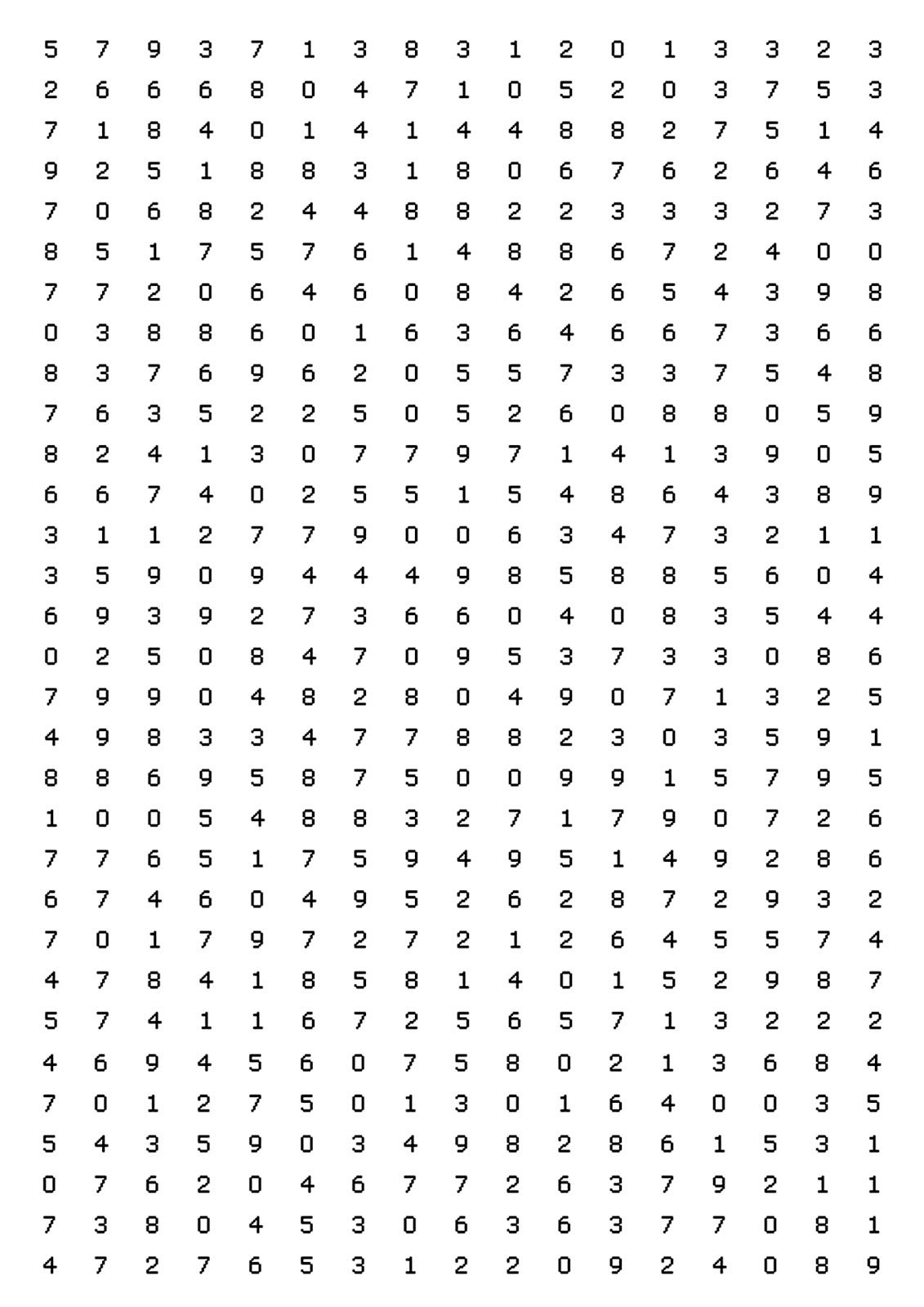 Lampiran 4PROSEDUR PENGAMBILAN DATA BERAT BADAN Responden diminta melepas alas kaki ↓Responden diminta naik diatas timbangan injak↓Responden diminta pandangan lurus kedepan↓Responden diminta untuk merapatkan kaki↓Responden ditimbang berat badannya menggunakan timbangan injak merk camry ↓Hasil timbang berat badan↓Berat badan ↓Dihitung berat badan idealLampiran 5PROSEDUR PENGAMBILAN DATA TINGGI BADAN Responden diminta melepas alas kaki ↓Responden diminta bersandar pada dinding ↓Responden diminta pandangan lurus kedepan↓Responden diminta untuk merapatkan kaki↓Responden diukur tinggi badannya menggunakan mikrotoise↓Hasil timbang tinggi badan↓Tinggi badan Lampiran 6PROSEDUR PEMERIKSAAN DARAH MENGGUNAKAN METODE CYANMETHEMOGLOBINMencampur spesimen hingga homogen.↓Menyiapkan 2,5 ml reagen drabkins dalam tabung↓Mengambil 10 ul sample darah dan memasukkan kedalam tabung drabkins↓Mencampur hingga himogen dan inkubasi pada suhu kamar selama ± 5 menit↓Membaca pada fotometer dengan panjang gelombang 546 nm setelah reagensia blanko dan standar↓Mencatat hasil pemeriksaan dalam form hasil↓Mengklasifikasikan sesuai dengan nilai standarLampiran 7PROSEDUR PELAKSANAAN TES PAULIPersiapan; menyiapkan alat tulis, pencayahaan suasana tenang↓Pemberian penjelasan/arahan awal↓Responden diminta mengisi nama, tanggal lahir, tanggal dan waktu pemeriksaan↓Responden mulai mengerjakan setelah mendapat  aba-aba dan instruksi↓Responden menjumlahan setiap angka dengan angka di bawahnya, dan hasilnya dituliskan disebelah kanan diantara kedua angka yang jumlahkan itu. Angka puluhan dihiraukan.↓Responden harus selalu memperhatikan aba-aba, pada setiap terdengar aba-aba GARIS, maka responden harus memberi garis di bawah angka hasil penjumlahan terakhir yang pada waktu itu sedang dihitung.↓Lanjutkan penjumlahan sampai terdengar aba-aba berhenti.↓Hasil dinilai↓Klasifikasi Hasil sesuai standarLampiran 8.  Master TabelLampiran 9. Hasil Tes Statistik Korelasi Tingkat Konsumsi Energi dan Protein Terhadap Status GiziNonparametric CorrelationsLampiran 10. Hasil Tes Statistik Korelasi Tingkat Konsumsi Energi dan Protein Terhadap Status AnemiaNonparametric CorrelationsLampiran 11. Hasil Tes Statistik Korelasi Tingkat Vitamin C dan Fe Terhadap Status AnemiaNonparametric CorrelationsLampiran 12. Hasil Tes Statistik Korelasi Status AnemiaTerhadap Tingkat konsentrasi KerjaNonparametric CorrelationsLampiran 13. Hasil Tes Statistik Korelasi Konsumsi Energi Terhadap Tingkat konsentrasi Kerja*. Correlation is significant at the 0.05 level (2-tailed).Lampiran 14. Booklet Pencegahan Anemia Pada Tenaga Kesehatan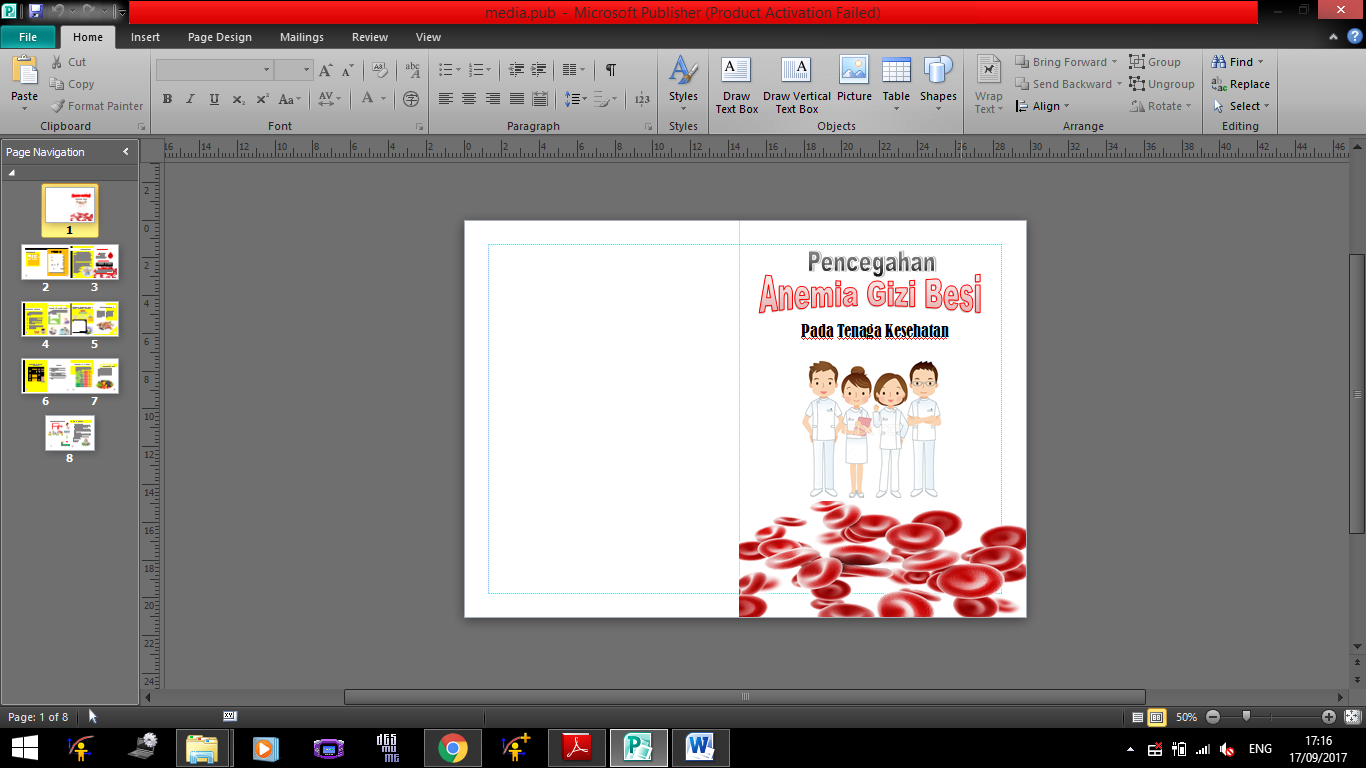 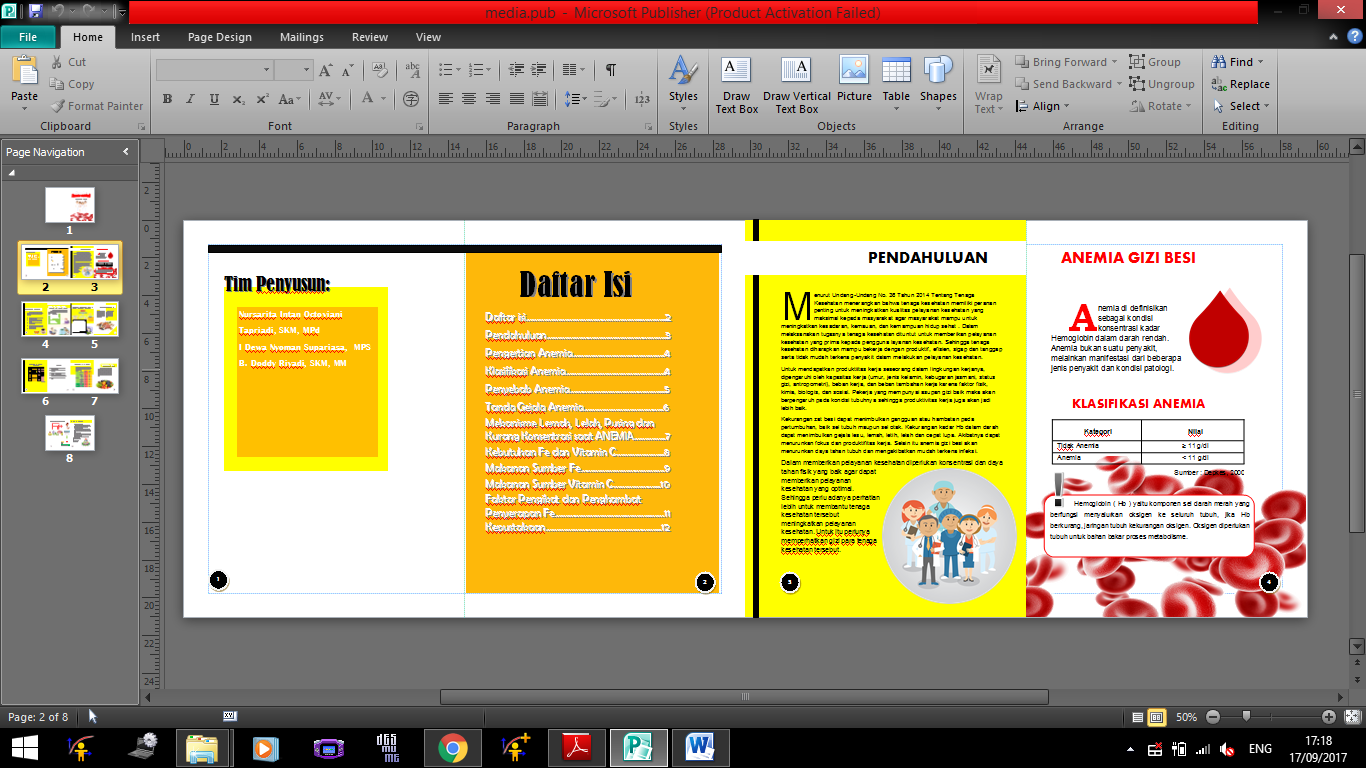 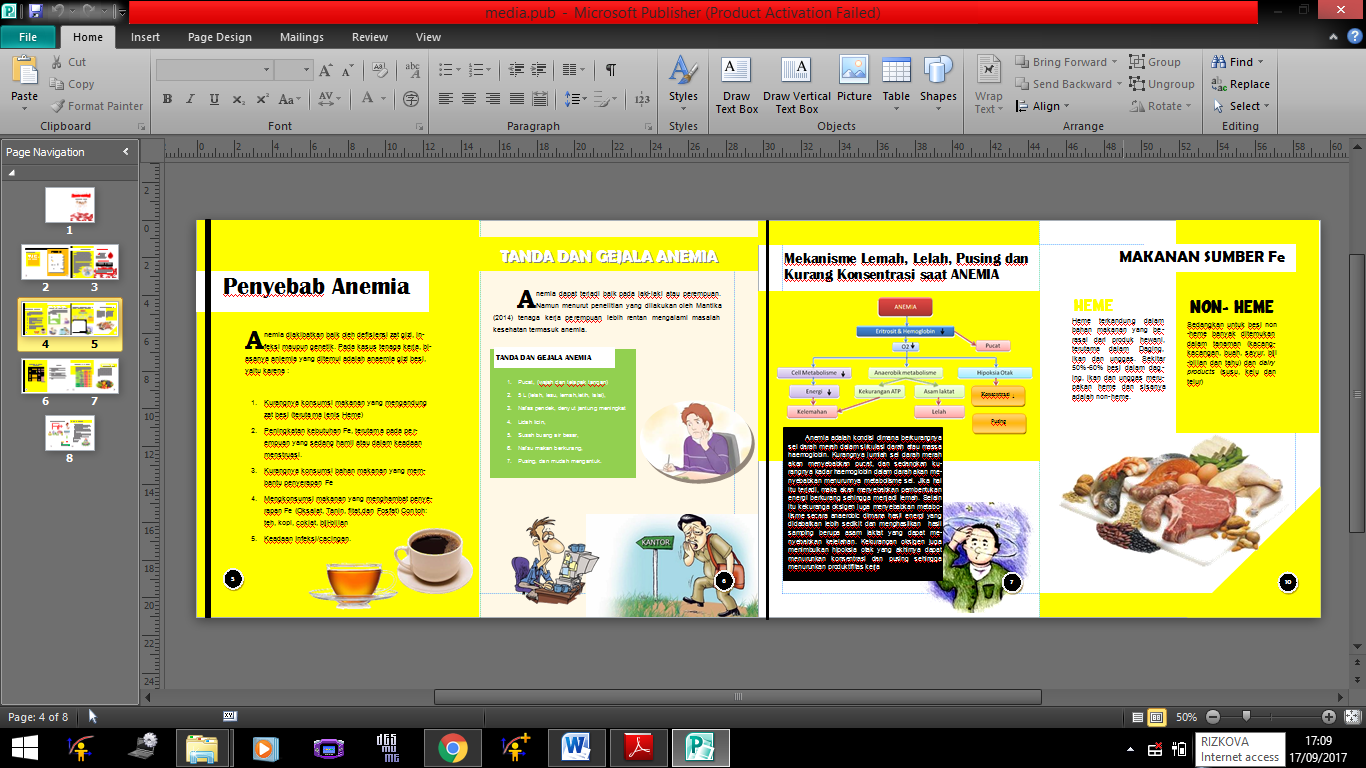 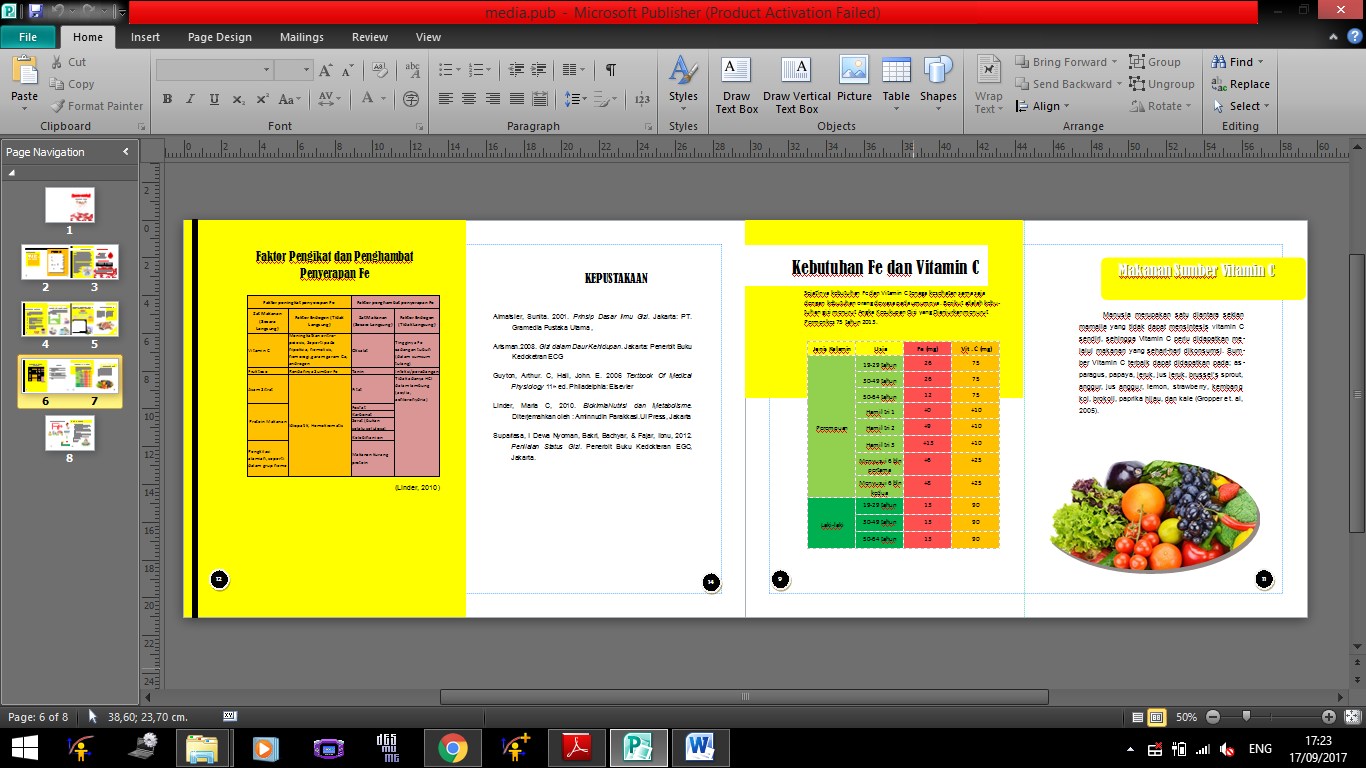 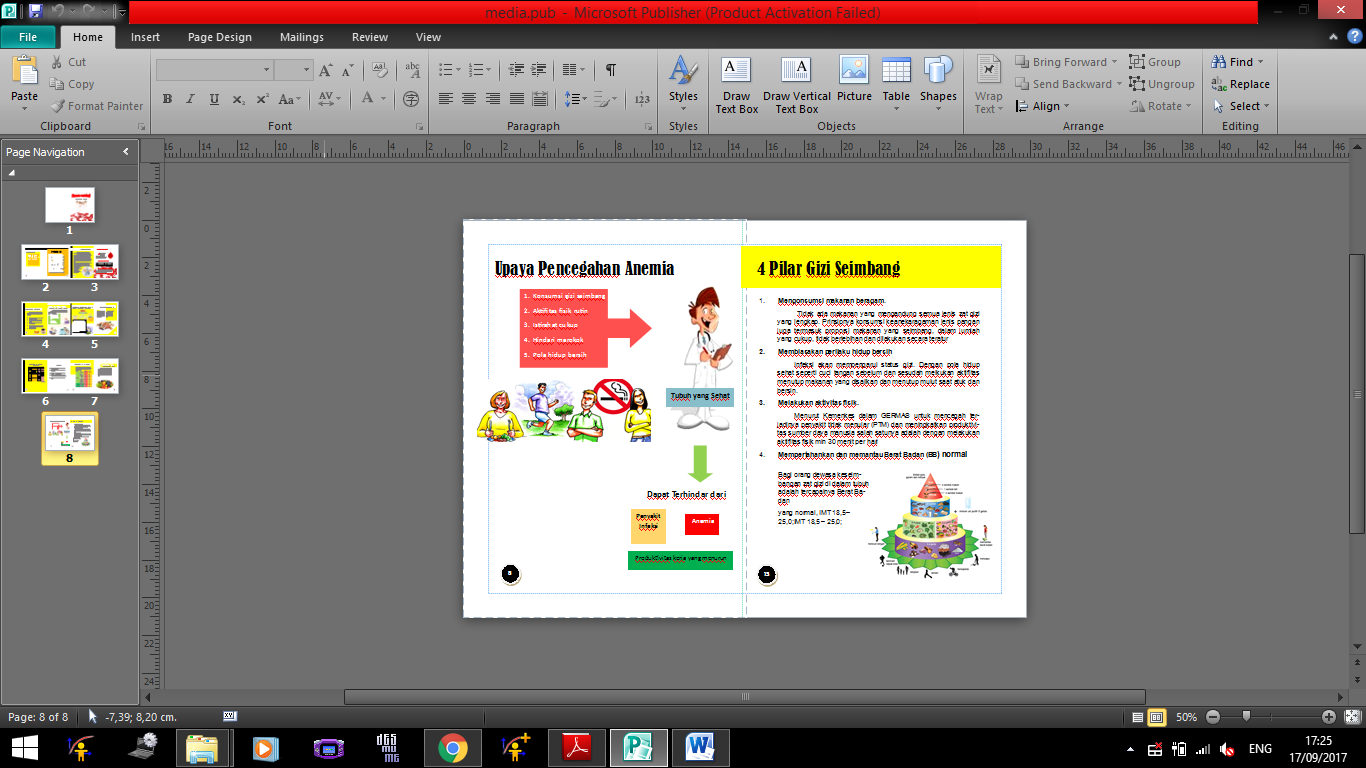 MENU BAHAN MAKANANURTBERAT (g)PAGISIANGSORECorrelationsCorrelationsCorrelationsCorrelationsCorrelationsCorrelationsTK_energiIMTTK_proteinSpearman's rhoTK_energiCorrelation Coefficient1.000.411*.679**Spearman's rhoTK_energiSig. (2-tailed)..030.000Spearman's rhoTK_energiN282828Spearman's rhoIMTCorrelation Coefficient.411*1.000.062Spearman's rhoIMTSig. (2-tailed).030..755Spearman's rhoIMTN282828Spearman's rhoTK_proteinCorrelation Coefficient.679**.0621.000Spearman's rhoTK_proteinSig. (2-tailed).000.755.Spearman's rhoTK_proteinN282828*. Correlation is significant at the 0.05 level (2-tailed).*. Correlation is significant at the 0.05 level (2-tailed).*. Correlation is significant at the 0.05 level (2-tailed).*. Correlation is significant at the 0.05 level (2-tailed).**. Correlation is significant at the 0.01 level (2-tailed).**. Correlation is significant at the 0.01 level (2-tailed).**. Correlation is significant at the 0.01 level (2-tailed).**. Correlation is significant at the 0.01 level (2-tailed).CorrelationsCorrelationsCorrelationsCorrelationsCorrelationsCorrelationsTK_energiTK_proteinAnemiaSpearman's rhoTK_energiCorrelation Coefficient1.000.679**-.006Spearman's rhoTK_energiSig. (2-tailed)..000.976Spearman's rhoTK_energiN282828Spearman's rhoTK_proteinCorrelation Coefficient.679**1.000.151Spearman's rhoTK_proteinSig. (2-tailed).000..442Spearman's rhoTK_proteinN282828Spearman's rhoAnemiaCorrelation Coefficient-.006.1511.000Spearman's rhoAnemiaSig. (2-tailed).976.442.Spearman's rhoAnemiaN282828**. Correlation is significant at the 0.01 level (2-tailed).**. Correlation is significant at the 0.01 level (2-tailed).**. Correlation is significant at the 0.01 level (2-tailed).**. Correlation is significant at the 0.01 level (2-tailed).CorrelationsCorrelationsCorrelationsCorrelationsCorrelationsCorrelationsAnemiaTK_FeTK_vit_cSpearman's rhoAnemiaCorrelation Coefficient1.000.396*.486**Spearman's rhoAnemiaSig. (2-tailed)..037.009Spearman's rhoAnemiaN282828Spearman's rhoTK_FeCorrelation Coefficient.396*1.000.690**Spearman's rhoTK_FeSig. (2-tailed).037..000Spearman's rhoTK_FeN282828Spearman's rhoTK_vit_cCorrelation Coefficient.486**.690**1.000Spearman's rhoTK_vit_cSig. (2-tailed).009.000.Spearman's rhoTK_vit_cN282828*. Correlation is significant at the 0.05 level (2-tailed).*. Correlation is significant at the 0.05 level (2-tailed).*. Correlation is significant at the 0.05 level (2-tailed).*. Correlation is significant at the 0.05 level (2-tailed).**. Correlation is significant at the 0.01 level (2-tailed).**. Correlation is significant at the 0.01 level (2-tailed).**. Correlation is significant at the 0.01 level (2-tailed).**. Correlation is significant at the 0.01 level (2-tailed).CorrelationsCorrelationsCorrelationsCorrelationsAnemiaSpearman's rhoKesiapsiagaanCorrelation Coefficient-.116Spearman's rhoKesiapsiagaanSig. (2-tailed).556Spearman's rhoKesiapsiagaanN28Spearman's rhoDaya_tahanCorrelation Coefficient-.019Spearman's rhoDaya_tahanSig. (2-tailed).924Spearman's rhoDaya_tahanN28Spearman's rhoEnergi_kerjaCorrelation Coefficient-.019Spearman's rhoEnergi_kerjaSig. (2-tailed).924Spearman's rhoEnergi_kerjaN28Spearman's rhoKetelitianCorrelation Coefficient.000Spearman's rhoKetelitianSig. (2-tailed)1.000Spearman's rhoKetelitianN28Spearman's rhoKonsentrasiCorrelation Coefficient-.442*Spearman's rhoKonsentrasiSig. (2-tailed).019Spearman's rhoKonsentrasiN28Spearman's rhoKemauanCorrelation Coefficient-.190Spearman's rhoKemauanSig. (2-tailed).332Spearman's rhoKemauanN28Spearman's rhopengarahan_energi_kerjaCorrelation Coefficient.284Spearman's rhopengarahan_energi_kerjaSig. (2-tailed).143Spearman's rhopengarahan_energi_kerjaN28Spearman's rhoAnemiaCorrelation Coefficient1.000Spearman's rhoAnemiaSig. (2-tailed).Spearman's rhoAnemiaN28**. Correlation is significant at the 0.01 level (2-tailed).**. Correlation is significant at the 0.01 level (2-tailed).**. Correlation is significant at the 0.01 level (2-tailed).*. Correlation is significant at the 0.05 level (2-tailed).*. Correlation is significant at the 0.05 level (2-tailed).*. Correlation is significant at the 0.05 level (2-tailed).CorrelationsCorrelationsCorrelationsCorrelationsCorrelationsTK_energiSpearman's rhoKesiapsiagaanCorrelation Coefficient.216Spearman's rhoKesiapsiagaanSig. (2-tailed).269Spearman's rhoKesiapsiagaanN28Spearman's rhoDaya_tahanCorrelation Coefficient.344Spearman's rhoDaya_tahanSig. (2-tailed).074Spearman's rhoDaya_tahanN28Spearman's rhoEnergi_kerjaCorrelation Coefficient.344Spearman's rhoEnergi_kerjaSig. (2-tailed).074Spearman's rhoEnergi_kerjaN28Spearman's rhoKetelitianCorrelation Coefficient-.070Spearman's rhoKetelitianSig. (2-tailed).723Spearman's rhoKetelitianN28Spearman's rhoKonsentrasiCorrelation Coefficient.037Spearman's rhoKonsentrasiSig. (2-tailed).851Spearman's rhoKonsentrasiN28Spearman's rhoKemauanCorrelation Coefficient-.031Spearman's rhoKemauanSig. (2-tailed).876Spearman's rhoKemauanN28Spearman's rhopengarahan_energi_kerjaCorrelation Coefficient-.142Spearman's rhopengarahan_energi_kerjaSig. (2-tailed).472Spearman's rhopengarahan_energi_kerjaN28Spearman's rhoTK_energiCorrelation Coefficient1.000Spearman's rhoTK_energiSig. (2-tailed).Spearman's rhoTK_energiN28**. Correlation is significant at the 0.01 level (2-tailed).**. Correlation is significant at the 0.01 level (2-tailed).**. Correlation is significant at the 0.01 level (2-tailed).